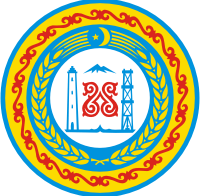 РОССИЙСКАЯ ФЕДЕРАЦИЯЧЕЧЕНСКАЯ РЕСПУБЛИКАСОВЕТ ДЕПУТАТОВКУРЧАЛОЕВСКОГО МУНИЦИПАЛЬНОГО РАЙОНА РЕШЕНИЕот 14 июня 2018 г.                           с. Курчалой                                     № 73/24-3О внесении изменений и дополнений в Положение о представлении лицом, поступающим на должность руководителя муниципального учреждения, а также руководителем муниципального учреждения сведений о доходах, об имуществе и обязательствах имущественного характера, принятое решением Совета депутатов Курчалоевского муниципального района 30.04.2013 г. № 78/15-2	На основании протеста прокуратуры Курчалоевского муниципального района от 26.12.2014 года № 19-919в-2014 и в соответствии с частью 4 статьи 275 Трудового кодекса Российской Федерации и статьей 8 Федерального закона от 25 декабря 2008 года № 273-ФЗ «О противодействии коррупции» Совет депутатов Курчалоевского муниципального района РЕШИЛ:Внести следующие изменения и дополнения в Положение о представлении лицом, поступающим на должность руководителя муниципального учреждения, а также руководителем муниципального учреждения сведений о доходах, об имуществе и обязательствах имущественного характера, принятое решением Совета депутатов Курчалоевского муниципального района 30.04.2013 г. № 78/15-2:В пункте а, части 4 слова «по форме согласно приложению 1» заменить словами «предоставляются по утвержденной Указом Президента Российской Федерации от 23 июня 2014 года N 460 форме справки».В пункте б, части 4 слова «по форме согласно приложению 2» заменить словами «предоставляются по утвержденной Указом Президента Российской Федерации от 23 июня 2014 года N 460 форме справки».В пункте а, части 5 слова «по форме согласно приложению 1» заменить словами «предоставляются по утвержденной Указом Президента Российской Федерации от 23 июня 2014 года N 460 форме справки».В пункте б, части 5 слова «по форме согласно приложению 1» заменить словами «предоставляются по утвержденной Указом Президента Российской Федерации от 23 июня 2014 года N 460 форме справки».Настоящее решение подлежит опубликованию в районной газете «Машар» и размещению на официальном интернет сайте Курчалоевского муниципального района.Настоящее решение вступает в силу со дня его опубликования (обнародования).Глава Курчалоевскогомуниципального района 						 А.Ш. ВитиговУтвержденоРешением Совета депутатовКурчалоевского районаот 30 апреля 2013 года № 78/15-2(изменения внесены решением Совета депутатов от 14 июня 2018 № 73/24-3)Положениео представлении лицом, поступающим на должность руководителя муниципального учреждения, а также руководителем муниципального учреждения сведений о доходах, об имуществе и обязательствах имущественного характера1. Настоящим Положением определяется порядок представления лицом, поступающим на должность руководителя муниципального учреждения, и руководителем муниципального учреждения, созданного Советом депутатов Курчалоевского муниципального района сведений о своих доходах, об имуществе и обязательствах имущественного характера, а также о доходах, об имуществе и обязательствах имущественного характера своих супруга (супруги) и несовершеннолетних детей (далее - сведения о доходах, об имуществе и обязательствах имущественного характера).2. Лицо, поступающее на должность руководителя муниципального учреждения, а также руководитель муниципального учреждения обязаны представлять Главе Курчалоевского муниципального района, сведения о доходах, об имуществе и обязательствах имущественного характера в письменной форме.3. Сведения о доходах, об имуществе и обязательствах имущественного характера представляются:а) лицом, поступающим на должность руководителя муниципального учреждения – при подаче документов, необходимых для поступления на должность руководителя муниципального учреждения;б) руководителем муниципального учреждения - ежегодно, не позднее 30 апреля года, следующего за отчетным.4. Лицо, поступающее на должность руководителя муниципального учреждения представляет:а) сведения о своих доходах, полученных от всех источников (включая доходы по прежнему месту работы или месту замещения выборной должности, пенсии, пособия, иные выплаты) за календарный год, предшествующий году подачи документов для поступления на должность руководителя муниципального учреждения, а также сведения об имуществе, принадлежащем ему на праве собственности, и о своих обязательствах имущественного характера по состоянию на первое число месяца, предшествующего месяцу подачи документов для поступления на должность руководителя муниципального учреждения (на отчетную дату) предоставляются по утвержденной Указом Президента Российской Федерации от 23 июня 2014 года N 460 форме справки б) сведения о доходах супруги (супруга) и несовершеннолетних детей, полученных от всех источников (включая заработную плату, пенсии, пособия, иные выплаты) за календарный год, предшествующий году подачи лицом документов для поступления на должность руководителя муниципального учреждения, а также сведения об имуществе, принадлежащем им на праве собственности, и об их обязательствах имущественного характера по состоянию на первое число месяца, предшествующего месяцу подачи документов для поступления на должность руководителя муниципального учреждения (на отчетную дату) предоставляются по утвержденной Указом Президента Российской Федерации от 23 июня 2014 года N 460 форме справки.5. Руководитель муниципального учреждения представляет:а) сведения о своих доходах, полученных за отчетный период (с 1 января по 31 декабря) от всех источников (включая заработную плату, пенсии, пособия, иные выплаты), а также сведения об имуществе и обязательствах имущественного характера по состоянию на конец отчетного периода предоставляются по утвержденной Указом Президента Российской Федерации от 23 июня 2014 года N 460 форме справки;б) сведения о доходах супруги (супруга) и несовершеннолетних детей, полученных за отчетный период (с 1 января по 31 декабря) от всех источников (включая заработную плату, пенсии, пособия, иные выплаты), а также сведения об их имуществе и обязательствах имущественного характера по состоянию на конец отчетного периода предоставляются по утвержденной Указом Президента Российской Федерации от 23 июня 2014 года N 460 форме справки.6. В случае если лицо, поступающее на должность руководителя муниципального учреждения, руководитель муниципального учреждения обнаружили, что в представленных ими сведениях о доходах, об имуществе и обязательствах имущественного характера не отражены или не полностью отражены какие-либо сведения либо имеются ошибки, они вправе представить уточненные сведения.Лицо, поступающее на должность руководителя, руководитель муниципального учреждения может представить уточненные сведения в течение одного месяца после окончания срока, предусмотренного подпунктом «б» пункта 3 настоящего Положения.Такие уточненные сведения не считаются представленными с нарушением срока.7. В случае непредставления по объективным причинам руководителем муниципального учреждения сведений о доходах, об имуществе и обязательствах имущественного характера супруги (супруга) и несовершеннолетних детей данный факт подлежит рассмотрению комиссией, образуемой учредителем муниципального учреждения для рассмотрения конкретного факта непредставления руководителем муниципального учреждения о доходах, об имуществе и обязательствах имущественного характера супруги (супруга) и несовершеннолетних детей и определения степени объективности причины непредставления указанных сведений.8. Проверка достоверности и полноты сведений о доходах, об имуществе и обязательствах имущественного характера, представленных лицом, поступающим на должность руководителя муниципального учреждения, а также руководителем муниципального учреждения, осуществляется в порядке, устанавливаемом Администрацией Курчалоевского муниципального района.9. Сведения о доходах, об имуществе и обязательствах имущественного характера, представляемые лицом, поступающим на должность руководителя муниципального учреждения, а также руководителем муниципального учреждения в соответствии с настоящим Положением, являются сведениями конфиденциального характера, если федеральным законодательством они не отнесены к сведениям, составляющим государственную тайну.10. Глава муниципального образования и лица, в должностные обязанности которых входит работа со сведениями о доходах, об имуществе и обязательствах имущественного характера, виновные в их разглашении или использовании в целях, не предусмотренных законодательством Российской Федерации, несут ответственность в соответствии с законодательством Российской Федерации.11. Сведения о доходах, об имуществе и обязательствах имущественного характера, представляемые в соответствии с настоящим Положением лицом, поступающим на должность руководителя муниципального учреждения, а также представляемые руководителем муниципального учреждения ежегодно, и информация о результатах проверки достоверности и полноты этих сведений хранятся в Администрации Курчалоевского муниципального района.В случае если гражданин, представивший сведения о своих доходах, об имуществе и обязательствах имущественного характера не был принят на должность руководителя муниципального учреждения эти сведения возвращаются ему по его письменному заявлению вместе с другими документами либо подлежат уничтожению.12. Непредставление или представление заведомо недостоверных или неполных сведений о доходах, об имуществе и обязательствах имущественного характера лицом, поступающим на должность руководителя муниципального учреждения, а также руководителем муниципального учреждения влечет за собой последствия, предусмотренные частями 8 и 9 статьи 8 Федерального закона от 25 декабря 2008 года № 273-ФЗ «О противодействии коррупции».                                                           УТВЕРЖДЕНА                                                     Указом Президента                                                   Российской Федерации                                                от 23 июня 2014 г. N 460                         (с изменениями от 19 сентября,                                                   9 октября 2017 г.)В  (указывается наименование кадрового подразделения федерального государственного органа, 
иного органа или организации)СПРАВКА о доходах, расходах, об имуществе и обязательствах имущественного 
характера Я,  	,(фамилия, имя, отчество, дата рождения, серия и номер паспорта, дата выдачи и орган, выдавший паспорт)	,(место работы (службы), занимаемая (замещаемая) должность; в случае отсутствия основного места работы (службы) – род занятий; должность, на замещение которой претендует гражданин (если применимо))зарегистрированный по адресу: 	,(адрес места регистрации)сообщаю сведения о доходах, расходах своих, супруги (супруга), несовершеннолетнего 
ребенка (нужное подчеркнуть)(фамилия, имя, отчество, дата рождения, серия и номер паспорта или свидетельства о рождении 
(для несовершеннолетнего ребенка, не имеющего паспорта), дата выдачи и орган, выдавший документ)(адрес места регистрации, основное место работы (службы), занимаемая (замещаемая) должность)(в случае отсутствия основного места работы (службы) – род занятий)(фамилия, имя, отчество)на праве собственности, о вкладах в банках, ценных бумагах, об обязательствах 
Раздел 1. Сведения о доходах 11 Указываются доходы (включая пенсии, пособия, иные выплаты) за отчетный период.2 Доход, полученный в иностранной валюте, указывается в рублях по курсу Банка России на дату получения дохода.Раздел 2. Сведения о расходах 11 Сведения о расходах представляются в случаях, установленных статьей 3 Федерального закона от 
3 декабря 2012 г. № 230-ФЗ «О контроле за соответствием расходов лиц, замещающих государственные должности, и иных лиц их доходам». Если правовые основания для представления указанных сведений отсутствуют, данный раздел не заполняется.2 Указываются наименование и реквизиты документа, являющегося законным основанием для возникновения права собственности. Копия документа прилагается к настоящей справке.Раздел 3. Сведения об имуществе3.1. Недвижимое имущество1 Указывается вид собственности (индивидуальная, долевая, общая); для совместной собственности указываются иные лица (Ф.И.О. или наименование), в собственности которых находится имущество; для долевой собственности указывается доля лица, сведения об имуществе которого представляются.2 Указываются наименование и реквизиты документа, являющегося законным основанием для возникновения права собственности, а также в случаях, предусмотренных частью 1 статьи 4 Федерального закона от 7 мая 2013 г. № 79-ФЗ «О запрете отдельным категориям лиц открывать и иметь счета (вклады), хранить наличные денежные средства и ценности в иностранных банках, расположенных за пределами территории Российской Федерации, владеть и (или) пользоваться иностранными финансовыми инструментами», источник получения средств, за счет которых приобретено имущество.3 Указывается вид земельного участка (пая, доли): под индивидуальное жилищное строительство, дачный, садовый, приусадебный, огородный и другие.3.2. Транспортные средства1 Указывается вид собственности (индивидуальная, общая); для совместной собственности указываются иные лица (Ф.И.О. или наименование), в собственности которых находится имущество; для долевой собственности указывается доля лица, сведения об имуществе которого представляются.Раздел 4. Сведения о счетах в банках и иных кредитных организациях1 Указываются вид счета (депозитный, текущий, расчетный, ссудный и другие) и валюта счета.2 Остаток на счете указывается по состоянию на отчетную дату. Для счетов в иностранной валюте остаток указывается в рублях по курсу Банка России на отчетную дату.3 Указывается общая сумма денежных поступлений на счет за отчетный период в случаях, если указанная сумма превышает общий доход лица и его супруга (супруги) за отчетный период и два предшествующих ему года. В этом случае к справке прилагается выписка о движении денежных средств по данному счету за отчетный период. Для счетов в иностранной валюте сумма указывается в рублях по курсу Банка России на отчетную дату.Раздел 5. Сведения о ценных бумагах5.1. Акции и иное участие в коммерческих организациях и фондах1 Указываются полное или сокращенное официальное наименование организации и ее организационно-правовая форма (акционерное общество, общество с ограниченной ответственностью, товарищество, производственный кооператив, фонд и другие).2 Уставный капитал указывается согласно учредительным документам организации по состоянию на отчетную дату. Для уставных капиталов, выраженных в иностранной валюте, уставный капитал указывается в рублях по курсу Банка России на отчетную дату.3 Доля участия выражается в процентах от уставного капитала. Для акционерных обществ указываются также номинальная стоимость и количество акций.4 Указываются основание приобретения доли участия (учредительный договор, приватизация, покупка, мена, дарение, наследование и другие), а также реквизиты (дата, номер) соответствующего договора или акта.5.2. Иные ценные бумагиИтого по разделу 5 «Сведения о ценных бумагах» суммарная декларированная стоимость ценных бумаг, включая доли участия в коммерческих организациях (руб.),  	.1 Указываются все ценные бумаги по видам (облигации, векселя и другие), за исключением акций, указанных в подразделе 5.1 «Акции и иное участие в коммерческих организациях и фондах».2 Указывается общая стоимость ценных бумаг данного вида исходя из стоимости их приобретения (если 
ее нельзя определить – исходя из рыночной стоимости или номинальной стоимости). Для обязательств, выраженных в иностранной валюте, стоимость указывается в рублях по курсу Банка России на отчетную дату.Раздел 6. Сведения об обязательствах имущественного характера6.1. Объекты недвижимого имущества, находящиеся в пользовании 11 Указываются по состоянию на отчетную дату.2 Указывается вид недвижимого имущества (земельный участок, жилой дом, дача и другие).3 Указываются вид пользования (аренда, безвозмездное пользование и другие) и сроки пользования.4 Указываются основание пользования (договор, фактическое предоставление и другие), а также 
реквизиты (дата, номер) соответствующего договора или акта.6.2. Срочные обязательства финансового характера 11 Указываются имеющиеся на отчетную дату срочные обязательства финансового характера на сумму, равную или превышающую 500 000 руб., кредитором или должником по которым является лицо, сведения об обязательствах которого представляются.2 Указывается существо обязательства (заем, кредит и другие).3 Указывается вторая сторона обязательства: кредитор или должник, его фамилия, имя и отчество (наименование юридического лица), адрес.4 Указываются основание возникновения обязательства, а также реквизиты (дата, номер) 
соответствующего договора или акта.5 Указываются сумма основного обязательства (без суммы процентов) и размер обязательства по состоянию на отчетную дату. Для обязательств, выраженных в иностранной валюте, сумма указывается в рублях по курсу Банка России на отчетную дату.6 Указываются годовая процентная ставка обязательства, заложенное в обеспечение обязательства имущество, выданные в обеспечение обязательства гарантии и поручительства.Раздел 7. Сведения о недвижимом имуществе, транспортных средствах и ценных бумагах, отчужденных в течение отчетного периода в результате безвозмездной сделки1 Указываются фамилия, имя, отчество, дата рождения, серия и номер паспорта или свидетельства о рождении (для несовершеннолетнего ребенка, не имеющего паспорта), дата выдачи и орган, выдавший документ, адрес регистрации физического лица или наименование, индивидуальный номер налогоплательщика и основной государственный регистрационный номер юридического лица, которым передано имущество по безвозмездной сделке.2 Указываются основания прекращения права собственности (наименование и реквизиты (дата, номер) соответствующего договора или акта).Достоверность и полноту настоящих сведений подтверждаю.(Ф.И.О. и подпись лица, принявшего справку)за отчетный период с 1 января 20г. по 31 декабря 20г. об имуществе, принадлежащемимущественного характера по состоянию на «»20г.№ 
п/пВид доходаВеличина 
дохода 2
(руб.)1231Доход по основному месту работы2Доход от педагогической и научной деятельности3Доход от иной творческой деятельности4Доход от вкладов в банках и иных 
кредитных организациях5Доход от ценных бумаг и долей участия в коммерческих организациях6Иные доходы (указать вид дохода):1)2)3)7Итого доход за отчетный период№ 
п/пВид 
приобретенного имуществаСумма сделки (руб.)Источник 
получения средств, 
за счет которых приобретено 
имуществоОснование приобретения 2123451Земельные участки:1)2)3)2Иное недвижимое имущество:1)2)3)3Транспортные средства:1)2)3)4Ценные бумаги:1)2)3)№ 
п/пВид и наименование имуществаВид 
собственности 1Местонахождение (адрес)Площадь (кв. м)Основание приобретения 
и источник средств 21234561Земельные участки 3:1)2)2Жилые дома, дачи:1)2)3Квартиры:1)2)4Гаражи:1)2)5Иное 
недвижимое имущество:1)2)№ 
п/пВид, марка, модель транспортного 
средства, год 
изготовленияВид 
собственности 1Место 
регистрации12341Автомобили легковые:1)2)2Автомобили грузовые:1)2)3Мототранспортные 
средства:1)2)4Сельскохозяйственная техника:1)2)5Водный транспорт:1)2)6Воздушный транспорт:1)2)7Иные транспортные 
средства:1)2)№ 
п/пНаименование и 
адрес банка или 
иной кредитной организацииВид 
и валюта счета 1Дата открытия счетаОстаток 
на счете 2 
(руб.)Сумма поступивших 
на счет денежных средств 3 
(руб.)123456123№ 
п/пНаименование 
и организационно-правовая форма организации 1Местонахождение организации 
(адрес)Уставный капитал 2 
(руб.)Доля участия 3Основание участия 412345612345№ 
п/пВид ценной бумаги 1Лицо, 
выпустившее 
ценную 
бумагуНоминальная величина обязательства 
(руб.)Общее количествоОбщая стоимость 2 
(руб.)123456123456№ 
п/пВид 
имущества 2Вид и сроки пользования 3Основание пользования 4Местонахождение (адрес)Площадь (кв. м)123456123№ 
п/пСодержание обязательства 2Кредитор (должник)3Основание возникновения 4Сумма обязательства/
размер обязательства 
по состоянию 
на отчетную дату 5 
(руб.)Сумма обязательства/
размер обязательства 
по состоянию 
на отчетную дату 5 
(руб.)Сумма обязательства/
размер обязательства 
по состоянию 
на отчетную дату 5 
(руб.)Условия обязательства 6123455561/2/3/№ 
п/пВид имуществаПриобретатель 
имущества 
по сделке 1Основание 
отчуждения 
имущества 212341Земельные участки:1)2)2Иное недвижимое имущество:1)2)3Транспортные средства:1)2)4Ценные бумаги:1)2)«»20г.(подпись лица, представляющего сведения)